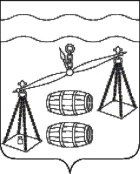 Администрация сельского поселения«Село Шлиппово»Сухиничский район Калужская областьПОСТАНОВЛЕНИЕО внесении изменений в постановлениеадминистрации СП «Село Шлиппово» от26.04.2022 № 17 «Об утверждении Положенияо муниципальной долговой книге сельскогопоселения «Село Шлиппово»В соответствии со статьями 120, 121 Бюджетного кодекса Российской Федерации, на основании Устава сельского поселения «Село Шлиппово» администрация СП «Село Шлиппово» ПОСТАНОВЛЯЕТ:Внести следующие изменения в постановление администрации СП «Село Шлиппово» от 26.04.2022 № 17 «Об утверждении Положения о муниципальной долговой книге сельского поселения «Село Шлиппово».Дефис 3 пункта 3.1 раздела 3 Положения изложить в новой редакции:«- бюджетные кредиты, привлеченные в бюджет сельского поселения из других бюджетов бюджетной системы Российской Федерации в валюте Российской Федерации;».Подпункт 1 пункта 3.2 раздела 3 Положения изложить в новой редакции:«1 – муниципальные ценные бумаги сельского поселения, номинальная стоимость которых указана в валюте Российской Федерации;».Постановление вступает в силу после его обнародования и применяется к правоотношениям, возникшим с 1 января 2022 года.Контроль за исполнением настоящего постановления оставлю за собой.И.о. главы администрации СП «Село Шлиппово»                                                                А.И.Макаркинот 14 июня 2023 года                                           №  37